Supplementary Figure 1All measures are presented with as mean ± standard deviation.  MMSE=Mini-Mental State Examination.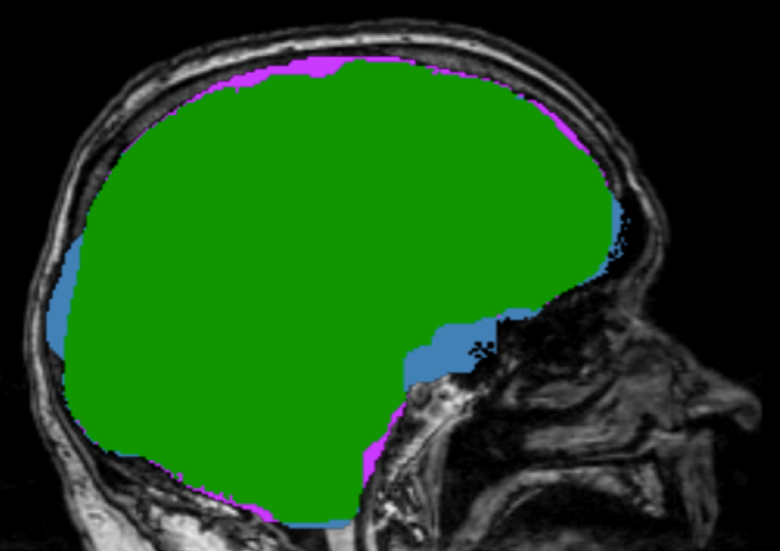 Supplementary Fig. 1 Image displaying overlap between manual TICV and Brainmask volumetric estimations.  Blue = Brainmask estimation only. Pink = Manual only. Green = overlap between manual TICV and Brainmask.  Supplementary Table 1Demographic statistics for the total sample, controls and individuals with PDDemographic statistics for the total sample, controls and individuals with PDDemographic statistics for the total sample, controls and individuals with PDDemographic statistics for the total sample, controls and individuals with PDTotalControlPDSex (M:F)65:1533:732:8Age (Yrs)68.00±5.0068.18 ± 4.6467.80 ± 5.44Education (Yrs)16.50±2.7016.75 ± 2.3516.28 ± 3.03Cognition (MMSE)29.10±.9929.30±0.9729.00±0.99Charlston Comorbidity0.29±0.660.28 ± .610.30 ±0 .72UPDRS-III--2.75 ± 3.3617.58 ± 10.74H&Y----7.50 ± 5.15Disease Duration (Yrs)----7.50 ± 5.15TICV (manual)1665±1661603±1381727±170